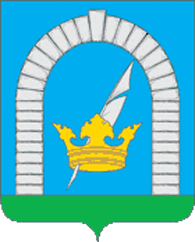 СОВЕТ ДЕПУТАТОВПОСЕЛЕНИЯ РЯЗАНОВСКОЕ В ГОРОДЕ МОСКВЕРЕШЕНИЕОт 25.10.2022 № 3/43О внесении изменений и дополнений в решение Совета депутатов поселения Рязановскоеот 22.10.2019 №3/2 «Об утверждении Положенияоб оказании единовременной материальной помощигражданам, проживающим на территории поселения Рязановское, за счет средств местного бюджета»         В соответствии с Федеральным законом от 06.10.2003 г. №131-ФЗ «Об общих принципах организации местного самоуправления в Российской Федерации», Законом города Москвы от 06.11.2002 г. №56 «Об организации местного самоуправления в городе Москве», Указом Мэра Москвы от 05.10.2022 г. № 56-УМ «О дополнительных мерах социальной поддержки семьям лиц, призванных на военную службу по мобилизации», со ст.3, ст.15 устава поселения Рязановское,	СОВЕТ ДЕПУТАТОВ ПОСЕЛЕНИЯ РЯЗАНОВСКОЕ РЕШИЛ:1. Внести в решение Совета депутатов поселения Рязановское от 22.10.2019 №3/2 «Об утверждении Положения об оказании единовременной материальной помощи гражданам, проживающим на территории поселения Рязановское, за счет средств местного бюджета» (с изменениями от 16.12.2021 № 5/32) следующие изменения и дополнения:1.1. Пункт 2 изложить в новой редакции:«2. Категории граждан, имеющие право на получение материальной помощи2.1. Право на получение материальной помощи имеют:2.1.1. Неработающие одинокие (одиноко проживающие) пенсионеры и инвалиды, имеющие доход ниже двукратной величины прожиточного минимума, установленной в городе Москве в расчете на душу населения.2.1.2. Неработающие пенсионеры и инвалиды, проживающие в семьях, среднедушевой доход которых на одного члена семьи ниже двукратной величины прожиточного минимума, установленной в городе Москве в расчете на душу населения.2.1.3. Семьи с несовершеннолетними детьми (в т.ч. многодетные), среднедушевой доход которых на одного члена семьи, по независящим от них причинам, ниже двукратной величины прожиточного минимума, установленной в городе Москве в расчете на душу населения (в составе семьи с несовершеннолетними детьми учитываются родители и их дети, не достигшие 18 лет, независимо от их места жительства).2.1.4. Многодетные семьи с 10 и более детьми независимо от величины среднедушевого дохода семьи имеют право на получение материальной помощи 1 раз в год. 2.1.5. Граждане и семьи с детьми, оставшиеся без средств к существованию.2.1.6. Вопрос о возможности оказания материальной помощи гражданам, заключившим договор пожизненного содержания с иждивением, рассматривается в индивидуальном порядке, с учетом содержания договора и фактических обстоятельств.2.1.7. Другим категориям пенсионеров, инвалидов и семей с детьми (например, работающим) может быть оказана материальная помощь на неотложные нужды (приобретение продуктов питания, лекарственных препаратов, средств личной гигиены и др.), если они остались без средств к существованию в результате непредвиденной ситуации (чрезвычайных обстоятельств).2.1.8. Право на получение материальной помощи на погребение имеют родственники либо лицо, взявшее на себя обязанность осуществить погребение умершего, проживавшего на территории поселения Рязановское, из числа:- ветеранов ВОВ (все категории, при наличии подтверждающих документов);- участников боевых действий (все категории, при наличии подтверждающих документов);- многодетных семей (при потере одного из родителей);- семей, имеющих ребенка-инвалида;- депутатов;- почетных жителей;- старост деревень; - старших по домам;- членов Совета ветеранов;- общественных советников.2.1.9. Единовременная материальная помощь оказывается семьям военнослужащих, призванных Военным комиссариатом города Москвы на военную службу по мобилизации в соответствии с Указом Президента Российской Федерации от 21.09.2022 г. № 647 «Об объявлении частичной мобилизации в Российской Федерации» (далее – военнослужащие) без учета уровня доходов семьи в размере 100 000 рублей (сто тысяч рублей 00 копеек). 	Обращение за единовременной материальной помощью осуществляется не ранее чем со дня убытия военнослужащего в места сбора и (или) на пункты (места) приема военнослужащих, призванных на военную службу по мобилизации.	Предоставление единовременной материальной помощи осуществляется в заявительном порядке, при предъявлении справки из военкомата,  в период прохождения военнослужащим военной службы по мобилизации.».2. Настоящее решение вступает в силу со дня принятия.3. Опубликовать настоящее решение в бюллетене «Московский муниципальный вестник», разместить на официальном сайте органов местного самоуправления поселения Рязановское в сети Интернет.4. Контроль за исполнением настоящего решения возложить на главу поселения Рязановское Улыбышева И.О.Глава поселения		   		         		  		И.О. Улыбышев